04.02.2020 12:25:29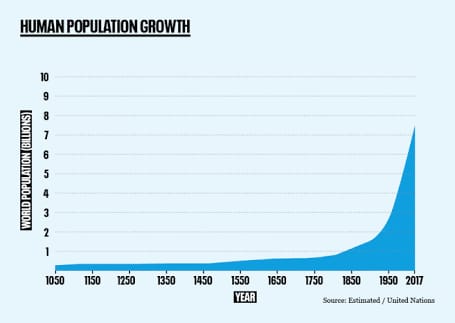  Maslow’un İhtiyaçlar Hiyerarşisi Piramidi.  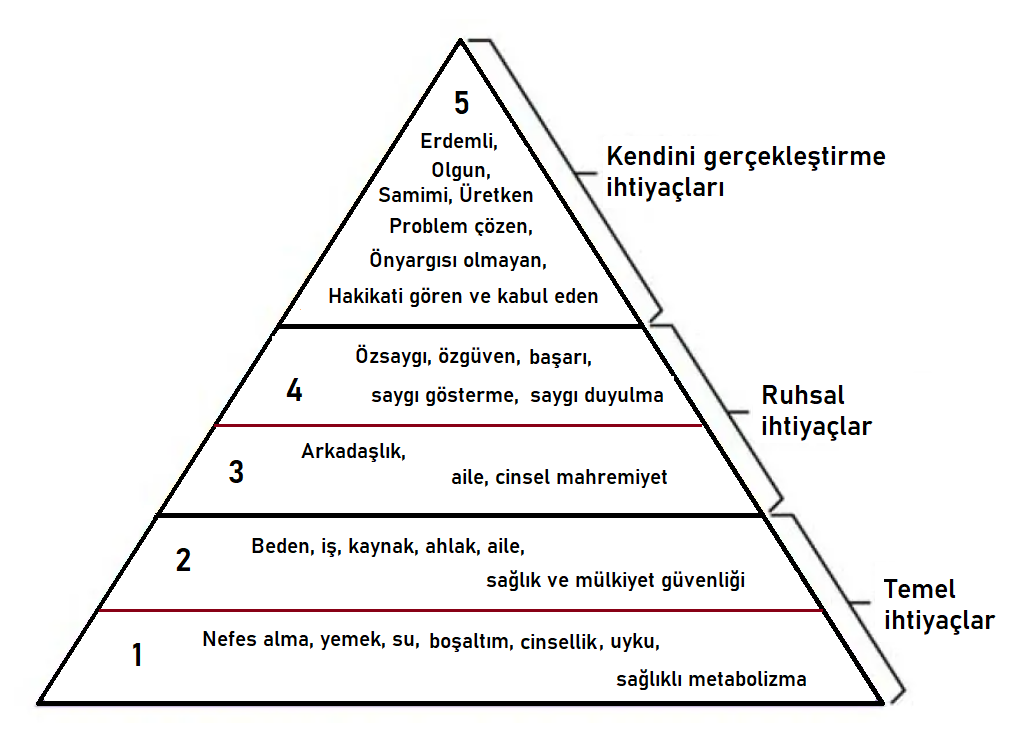 Maslow’dan sonraları Maslow’un çalışmalarını inceleyip hiyerarşiye ilaveler de yapılmıştır. Bunlar; 1.Bilişsel ihtiyaçlar, 2. Estetik ihtiyaçlar ve 3. Aşkınlık ihtiyaçları şeklindedir. Bunlarla beraber hiyerarşinin (basamaklamanın) aldığı yenilenmiş hal, Şekil deki gibi olmuştur. 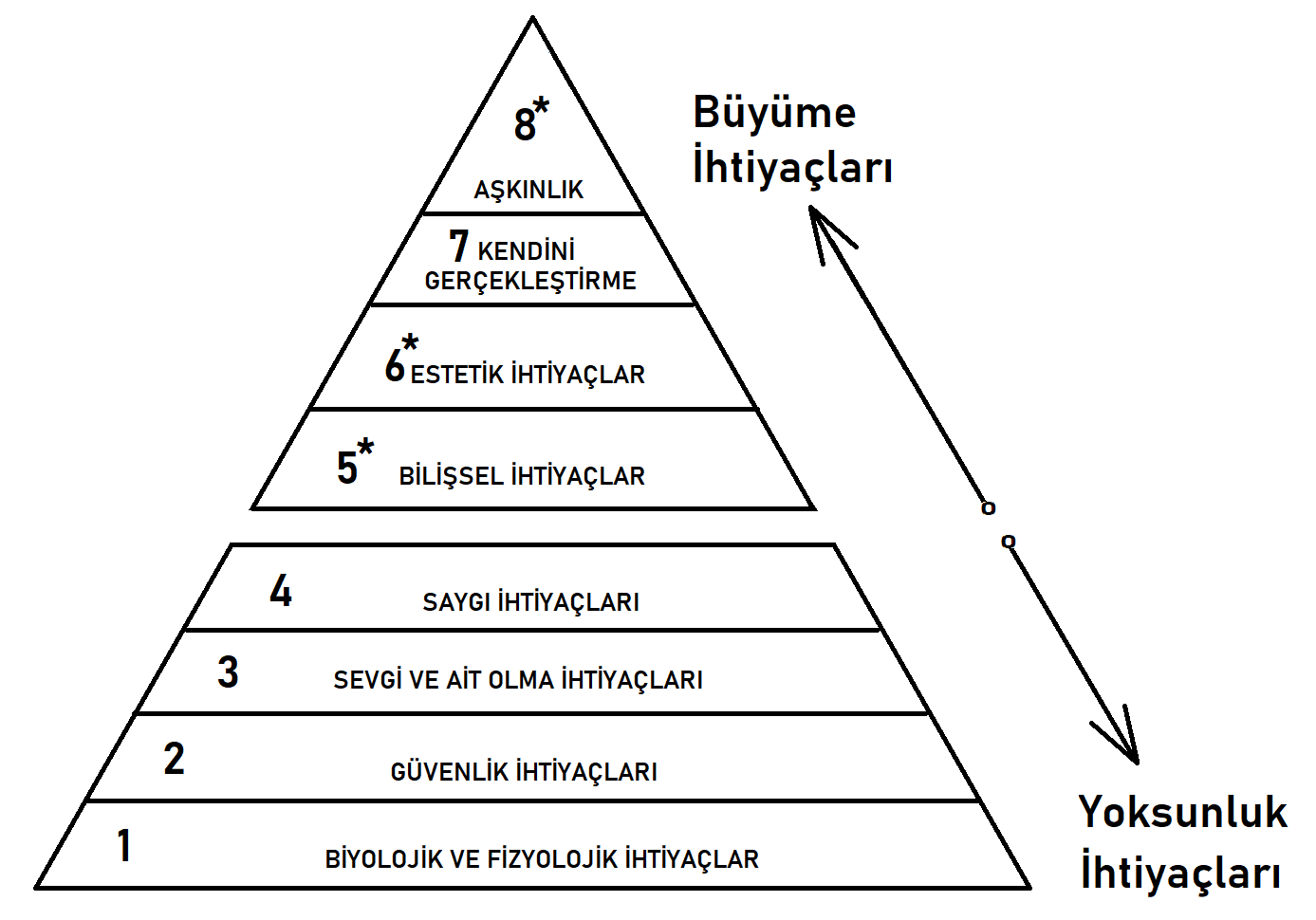 Şekil  Maslow’un Yeniden Düzenlenmiş İhtiyaçlar Hiyerarşisi Piramidi. İlave edilen üç basamağı açıklamak için aşağıdaki kısa ifadeleri kullanabiliriz:5.Bilişsel ihtiyaçlar –Merak etmeye başladığınızda ve keşfetme ve bilgi edinme arzusunun yanı sıra ilginizi çeken şeyleri anlayıp daha fazlasını öğrenmek istemeniz durumunda ortaya çıkar.6.Estetik ihtiyaçlar — Takdir, istikrar, güzellik arayışı vb. içerir.8.Aşkınlık ihtiyaçları – Kişisel benliğinizin ötesine geçen değerler tarafından motive edilirsiniz. Örnekler arasında doğaüstü deneyimler, doğa deneyimleri, estetik deneyimler, cinsel deneyimler, başkalarına hizmet, dini inanç ve bilim arayışı yer almaktadır DOĞAL KAYNAĞI EN ÇOK OLAN ÜLKELERStatista tarafından 2021’de “2021 yılı itibarıyla doğal kaynak değerine göre dünya çapında önde gelen ülkeler” raporutrilyon dolar olarak 1. Rusya: Rusya'nın doğal kaynak rezervleri 75 trilyon dolar değerinde tahmin edilmiştir. Öne çıkan kaynaklar; kömür, petrol, doğal gaz, altın, kereste ve nadir toprak metalleri. Rusya ise 910 milyar dolar değerinde rezervi olduğunu yayınlamış. 38,9 trilyon metreküp ile dünyanın en büyük kanıtlanmış doğal gaz rezervine sahip olup, küresel toplamın yaklaşık %20'sine karşılık gelmektedir. 2. ABD: ABD'deki doğal kaynakların tahmini değeri 45 trilyon dolardır ve bunların neredeyse %90'ı kereste ve kömürden oluşmaktadır. ABD lider kömür üreticisidir. 2020 yılı itibarıyla dünyanın en büyük kanıtlanmış kömür rezervlerine sahiptir.  3. Suudi Arabistan: Suudi Arabistan, başta petrol olmak üzere 34,4 trilyon dolar değerinde doğal kaynağa sahiptir.  4. Kanada: Tahminen 33,2 trilyon dolar değerinde doğal kaynağı bulunmaktadır. Venezüella ve Suudi Arabistan'dan sonra üçüncü büyük petrol yataklarına sahiptir.  5. İran: İran'ın doğal kaynaklarının değeri tahminen 27,3 trilyon dolar değerindedir. 2020 yılında Petrol İhraç Eden Ülkeler Örgütü'nün (OPEC) beşinci büyük ham petrol üreticisiydi.  6. Çin: 23 trilyon dolar değerinde olduğu tahmin edilen doğal kaynakları mevcuttur. Kaynaklarının %90’ı kömür ve nadir toprak metallerinden oluşuyor.  7. Brezilya: 21,8 trilyon dolar değerinde altın, demir, petrol ve uranyumun bulunduğu doğal kaynakları vardır. 2019'da dünyanın sekizinci büyük petrol üreticisiydi.  8. Avustralya: Kömür, kereste, bakır, demir cevheri, altın ve uranyumdan oluşan tahmini 19,9 trilyon dolarlık doğal kaynağı vardır. Büyük bir petrol ve sıvılaştırılmış doğal gaz üreticisidir.  9. Irak: 15,9 trilyon dolarlık doğal kaynağı vardır. Arazisinde petrol, doğal gaz, fosfat ve kükürt bulunuyor. OPEC'in ikinci büyük ham petrol üreticisidir.  10. Venezuela: 14,3 trilyon dolar olduğu tahmin edilen demir, doğal gaz ve petrolün yer aldığı doğal kaynakları bulunmaktadır. 2019’da OPEC'in dördüncü büyük petrol üreticisi üyesi durumundaydı.  Prosperityhttps://lif.blob.core.windows.net/lif/docs/default-source/publications/2016-legatum-prosperity-index-pdf.pdf?sfvrsn=2Refah seviyesini belirlemek üzere endeks, ülkeleri 9 kriter üzerinden değerlendiriyor:Ekonomik kalite (ülke ekonomisi, makro ekonomik göstergeler, sektörlerin durumu)İş ortamı (girişimcilik ortamı, inovasyon imkânları, iş gücü piyasası)Siyasi ortam (yönetim, demokratik ortam, hukuk)Eğitim (eğitim kalitesi ve sermayesi)Sağlık (temel fizik ve ruh sağlığı, sağlık sisteminin yapısı, koruyucu tedbirler)Güvenlik (ulusal ve kişisel güvenlik)Kişisel özgürlükler (temel hak ve özgürlükler, sosyal tolerans)Sosyal sermaye (sosyal ilişkiler, sosyal normlar, sivil toplum)Doğal ortam (doğal ortamın kalitesi, çevre duyarlılığı, koruyucu tedbirler)Prosperity Indexhttps://www.prosperity.com/download_file/view_inline/3690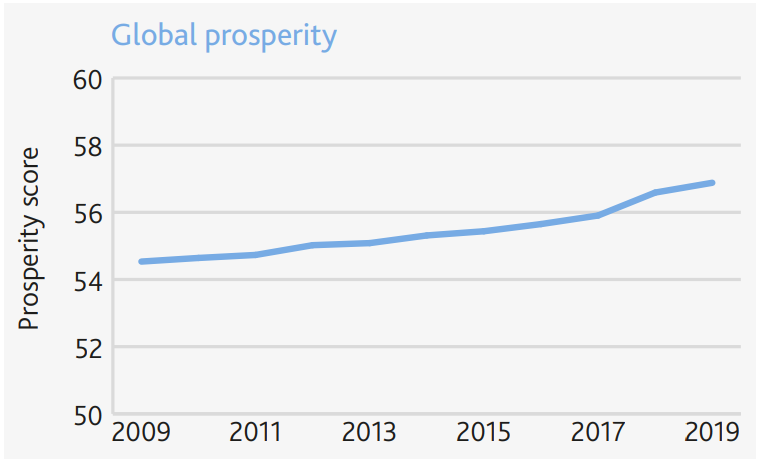 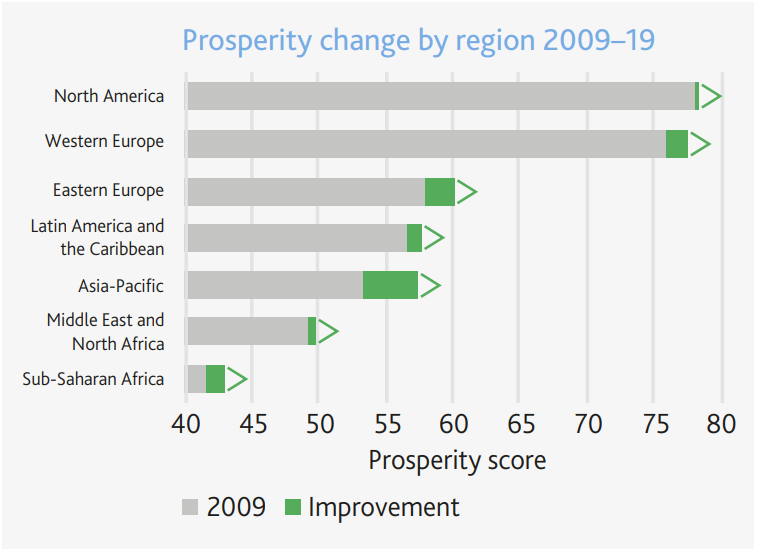 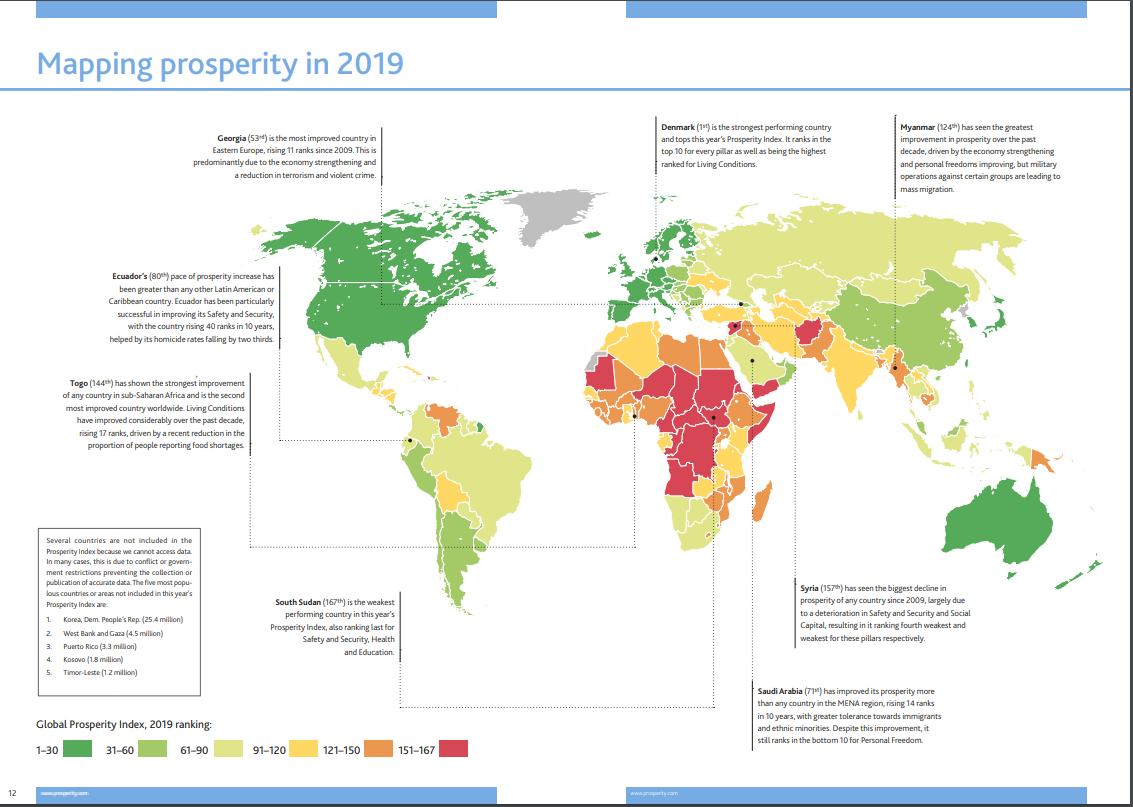 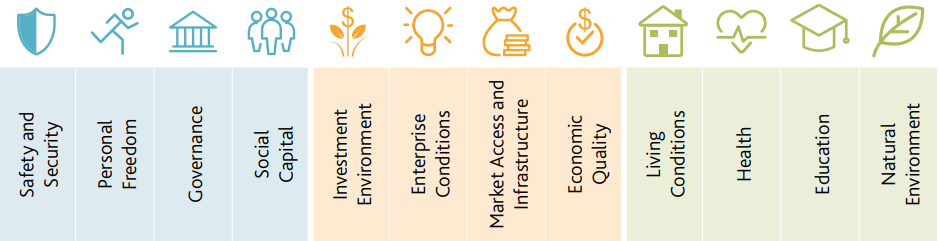 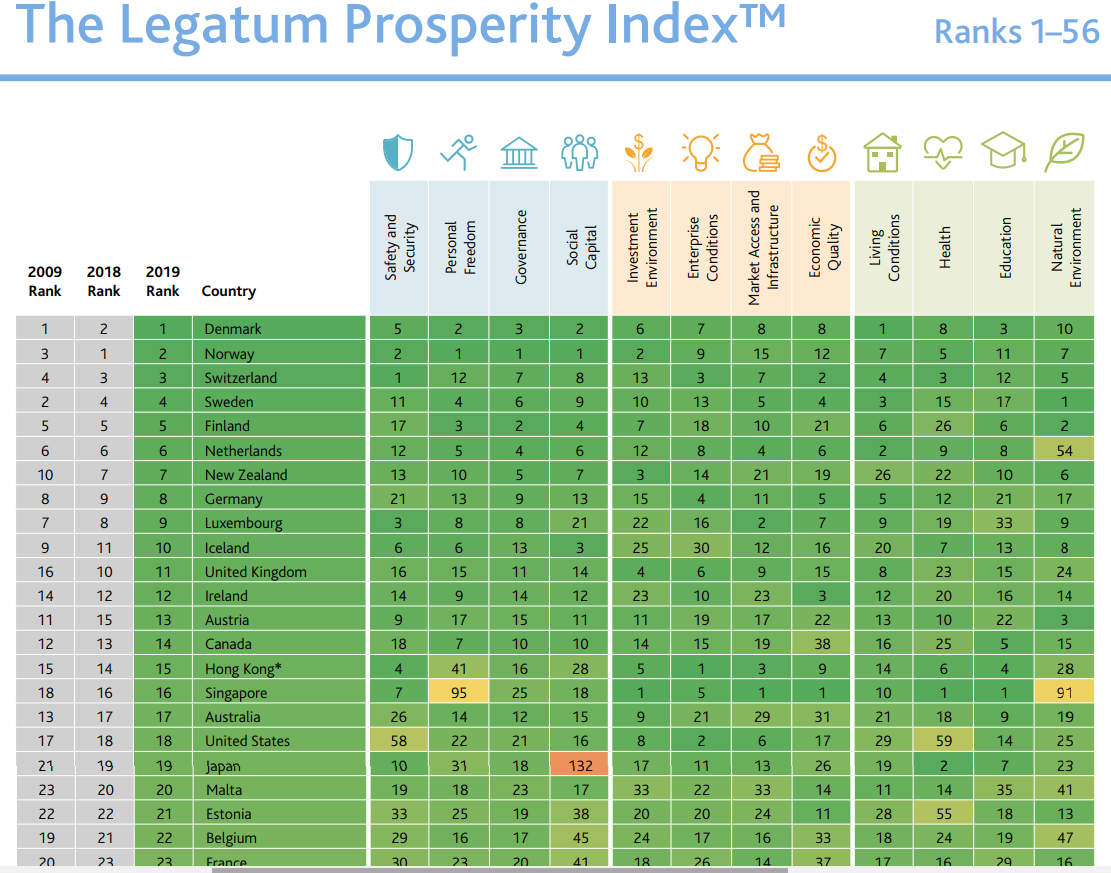 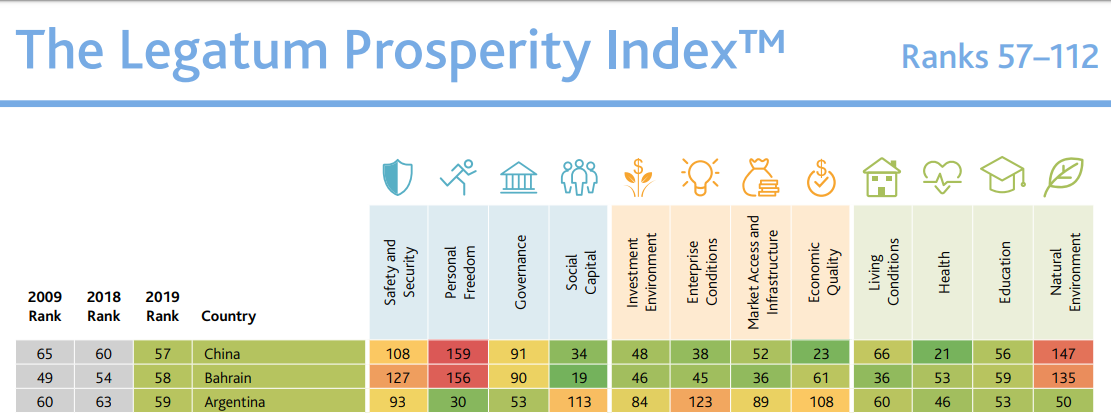 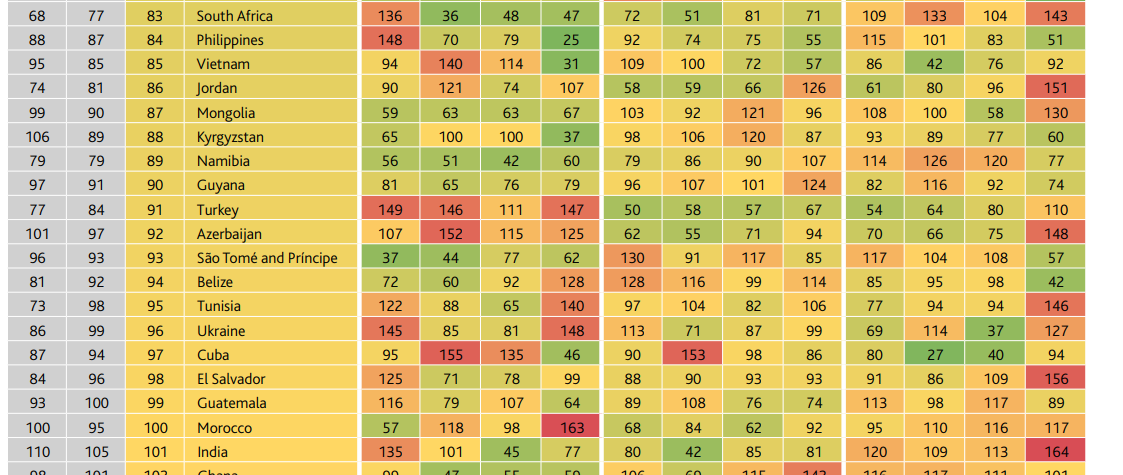 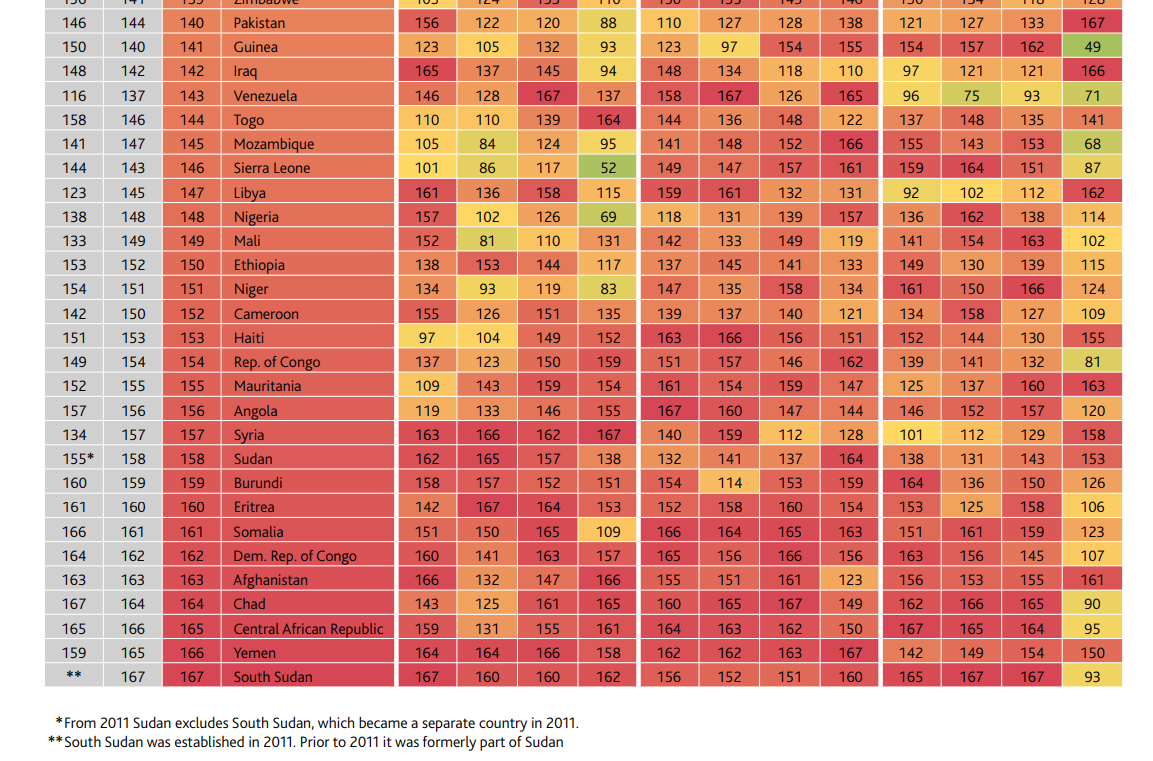 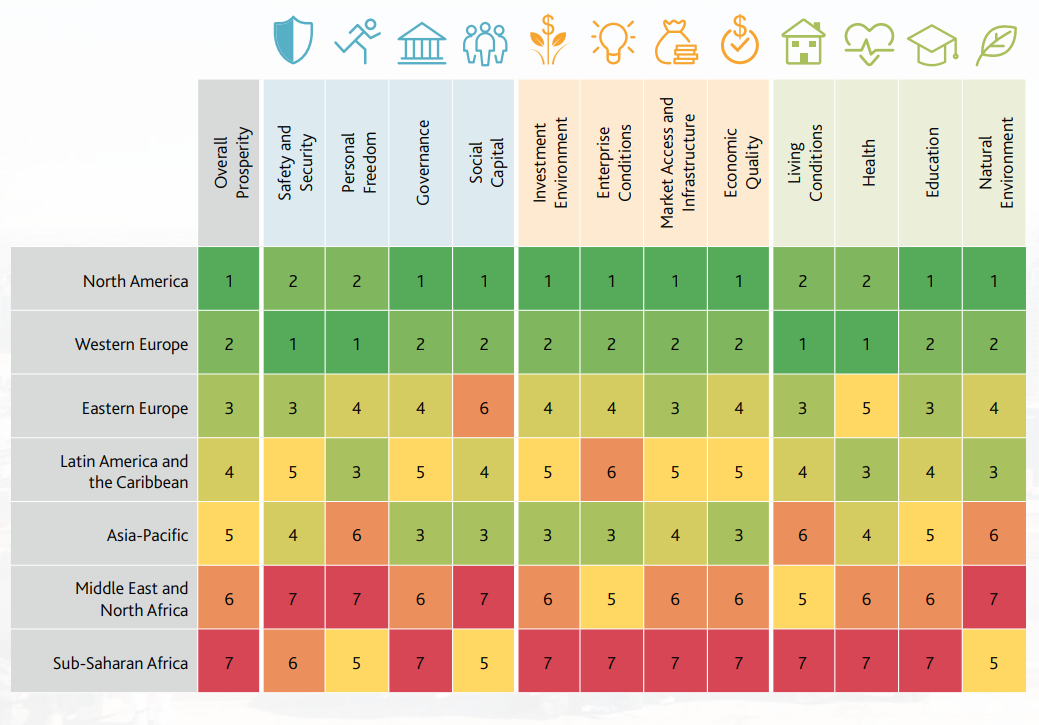 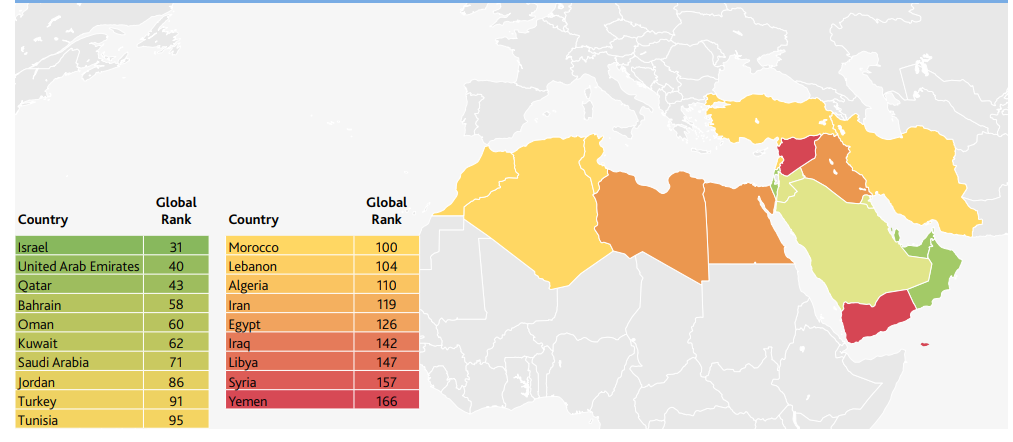 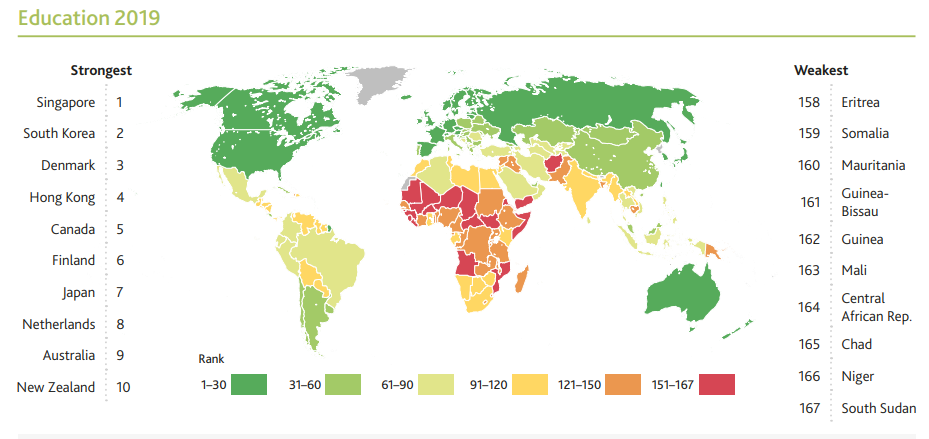 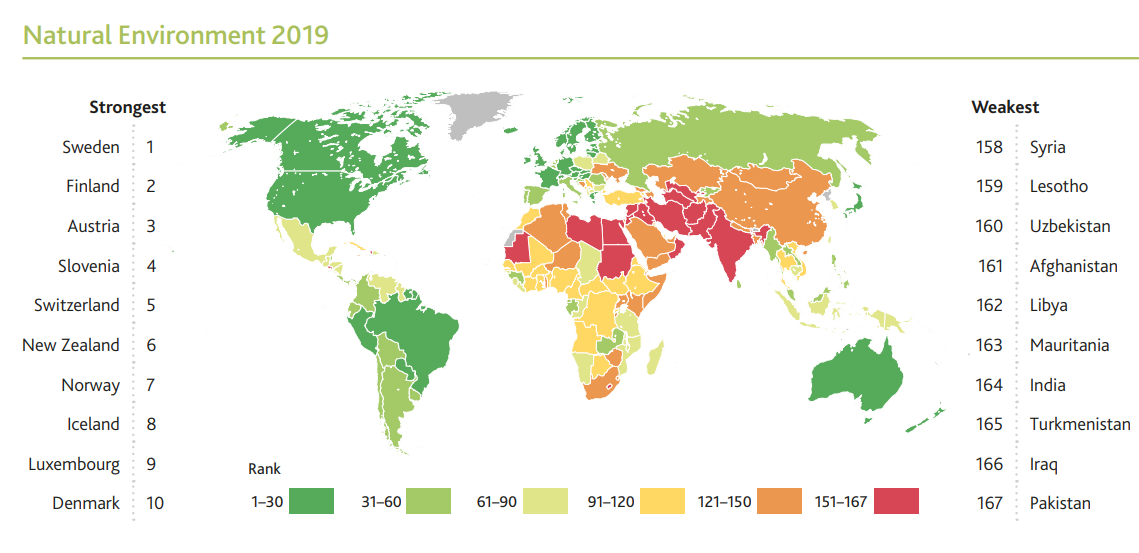 İyi Ülke Endeksiİyi Ülke Endeksi, listede yer alan 125 ülkenin, çeşitli alanlarada izledikleri politikalar ve genel tutumlarıyla, gezegen ve insanlığa yaptıkları katkıları ölçmeye yarayan sistemin adıdır.[1]Endeks, çoğunluğu Birleşmiş Milletler tarafından oluşturulmuş 35 farklı veri dikkate alınarak hazırlanmıştır. Bu veriler kullanılarak yapılan ölçümlemelerle, Bilim ve Teknoloji, Kültür, Uluslararası Barış, Dünya Düzeni, Gezegen ve İklim, Refah ve Eşitlik, Sağlık ve Gönenç gibi yedi farklı kategoride ve genelde bir sıralama yapılır.Endeks, ulusal politika ve davranışların küresel etkilerini ölçmeye çalışır. Ülkelerin münferit olarak küresel ortak faydayı arttırdıklarını mı, yoksa azalttıklarını mı kontrol eder. Endeks, yedi kategoride 35 farklı veriyi kullanmaktadır. Kullanılan veriler, BM ile birlikte, bazı uluslararası kuruluşlar ve birkaç sivil toplum örgütü ile birlikte geliştirilmiştir. Ülkeler her bir gösterge için kademeli bir puanlamaya tabi tutulur (0=en üst, 1=en az). Her kategori kendi içinde beş ayrı veri öbeğine sahiptir. Genel derecelendirme ise kategori sıralamalarının ortalamasına göre yapılır.[5]Kategoriler ve göstergeler[ Bilim, Teknoloji ve BilgiGSYİH'e oranla ülkeye eğitim için gelen yabancı öğrenci sayısı.GSYİH'e oranla ihraç edilen süreli bilimsel yayınlar, dergiler ve gazeteler.GSYİH'e oranla uluslararası dergilerde yayınlanan makale sayısı.GSYİH'e oranla Nobel Ödülü kazananların sayısıGSYİH'e oranla Uluslararası Patent İşbirliği Anlaşması'na yapılan başvuru sayısı.KültürGSYİH'e oranla yaratıcı ürün ihracı (UNCTAD'ın Yaratıcı Ürünler kategorilendirmesine göre).GSYİH'e oranla yaratıcı hizmet ihracı (UNCTAD'ın Yaratıcı Ürünler kategorilendirmesine göre).UNESCO'ya karşı yükümlülüklerden kalan bakiyenin katkı payına oranı (eksi gösterge).Ülke vatandaşlarının vizesiz olarak seyahat edebildiği ülke ve bölge sayısı.Basın özgürlüğü (Sınır Tanımayan Gazeteciler ve Freedom House raporları dikkate alınır. Eksi gösterge)Uluslararası Barış ve GüvenlikGSYİH'e oranla, denizaşırı gönderilen barış gücü asker sayısı.BM'in barış koruma görevleri için ödenen yardımlardan, kalan bakiyenin katkı payına oranı (eksi gösterge)GSYİH'e oranla, meydana gelen uluslararası organize terör olaylarındaki ölü ve yaralı sayısı (eksi gösterge)GSYİH'e oranla, ihraç edilen silah ve mühimmat miktarı (eksi gösterge)Küresel Siber Güvenlik İndeksi sayısı (eksi gösterge)Dünya DüzeniDünya vatandaşı olma bilinciyle bağış ve yardımda bulunan vatandaşlarının nüfusa oranı.GSYİH'e oranla, ülkede bulunan sığınmacı sayısı.GSYİH'e oranla, başka ülkelere kaçan sığınmacı sayısı (eksi gösterge)Nüfus artış hızı (eksi gösterge)İmzalanan diplomatik anlaşma sayısı ve barışçı çözümle biten anlaşmazlıklar.Gezegen ve İklimBiyokapasite rezervlerindeki ulusal ayak izi (2009)GSYİH'e oranla, oluşturulan zararlı atık (sadece 2008 ve 2011 verileri ulaşılabilir olduğu için, 2011 verileri eksi gösterge olarak kullanıldı)GSYİH'e oranla, su kirletici organik emisyon miktarı (2007 yılına ait son veriler 2007 eksi gösterge)GSYİH'e oranla, CO2 emisyonu (eksi gösterge)GSYİH'e oranla, metan gazı + azot oksit + diğer sera etkili (HFC, PFC ve SF6) gaz emisyonu (eksi gösterge)Refah ve EşitlikUluslararası ticaret hacmiGSYİH'e oranla, diğer ülkelere yardım amaçlı gönderilen iş gücü miktarı.GSYİH'e oranla, serbest ve adil ticaret piyasa büyüklüğü.GSYİH'e oranla, yurt dışına çıkan doğrudan yatırım miktarı.GSYİH'e oranla, kalkınma ajanslarına yapılan yardım miktarı.Sağlık ve HuzurGSYİH'e oranla, yaptığı gıda yardımı (Buğday/ton cinsinsinden)GSYİH'e oranla ihraç ettiği ilaç ve ilaç ham maddesiGSYİH'e oranla WHO'ya yaptığı bağışlar.Humanitarian aid contributions relative to GDPGSYİH'e oranla ele geçirilen uyuşturucu miktarı (saf kokain karşılığı kg miktarı)İyi Ülke Endeksihttps://tr.wikipedia.org/wiki/%C4%B0yi_%C3%9Clke_Endeksiİlk 163 Ülke Genel Sıralaması (1.2 Versiyonu)[değiştir | kaynağı değiştir]https://www.worldometers.info/tr/Çevre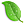 ÇevreÇevre698.165Bu yıl yok olan orman alanı (hektar)939.919Erozyonunun yok ettiği toprak (hektar)4.915.562.857Bu yılki karbon dioksit CO2 emisyonu (ton)1.610.987Bu yıl çölleşen toprak (hektar)1.314.616Bu yıl salınan endüstriel zararlı atık (ton)2017 Sıralaması[7]ÜlkeBilim ve TeknolojiKültürUluslararası Barış ve GüvenlikDünya DüzeniDoğa ve ÇevreEşitlik ve RefahSağlık1 Hollanda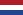 8227319492  İsviçre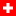 11444102563 Danimarka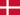 4664914234 Finlandiya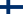 71352869125 Almanya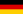 2115372181476 İsveç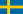 17567426317 İrlanda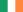 328502110128 Birleşik Krallık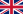 5114812113549 Avusturya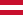 6765117132810 Norveç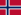 492251758511 Fransa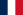 241453163172312 Macaristan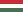 319174332233313 Belçika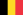 91109132271614 Kanada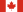 292541113927815 Singapur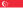 2629143021194916 İtalya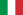 412655147362417 Yeni Zelanda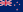 1235331927691718 İspanya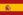 4030171159342219 Lüksemburg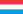 37101002030561120 Kıbrıs Cumhuriyeti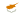 314473174385921 Japonya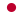 6145184733472122 Bulgaristan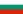 1439693240395323 Avustralya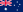 2048546501021324 Portekiz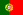 39121332823213925 ABD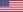 3867722935621026 Yunanistan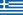 27471153115502927 İzlanda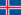 1537774211054128 Estonya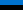 363937257372729 Güney Kore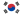 44341033398651930 Polonya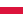 23211072434467931 Moldova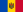 474696473228732 Slovenya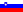 10161601812775733 Malta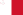 6228124520427634 Çekya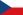 29984860984735 Şili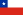 7451192643739136 Hırvatistan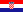 33381465813108337 Malezya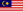 52413440149194638 Türkiye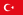 5575783951404439 Kosta Rika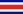 76321622468211040 Romanya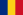 30315836378111241 Letonya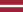 13171047042807042 Litvanya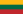 18239956161246443 Mauritius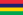 83275634782512644 Fas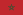 45851011479435845 Sırbistan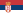 28338445132610646 Kuzey Makedonya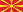 19551355465743447 Güney Afrika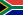 25652251501145648 Slovakya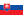 422011352241425249 Uruguay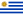 1355963781358050 Barbados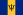 3518126103543210351 Filipinler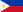 14658476156129452 Ürdün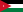 659131111137241853 İsrail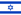 34631238425995154 Ukrayna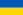 16210857128725555 Tayland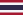 1075421231381093756 Tunus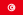 7293310769709257 Gürcistan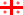 861097910155116658 Birleşik Arap Emirlikleri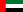 845314753115491459 Hindistan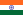 6757328997493560 Katar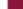 145114369462612561 Bosna-Hersek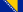 166914935135459562 Lübnan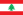 68661537689316363 Kenya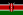 598363446313011464 Fiji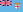 508176161109443665 Rusya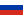 531018297671164366 Guatemala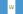 119832371113787767 Sri Lanka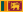 117141267872527868 Umman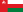 1231261111986752669 Arnavutluk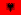 105788074831513870 Panama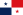 991171102799685471 Karadağ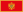 486112841917113472 Nikaragua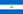 1101009687140203073 Mısır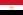 601234120701347374 Meksika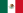 95648599901084875 Ermenistan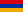 56103136104108483176 Çin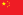 7011140109961134877 Uganda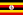 82107906371879078 Belarus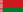 46951329275846779 Samoa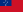 646011304514514680 Brezilya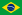 1091196150531624081 Ekvador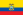 1391062480941105082 Arjantin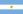 75119394911210012283 Doğu Timor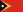 73133491021202910584 Dominik Cumhuriyeti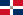 1221251295131768185 Kuveyt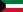 1271101408166832086 Burkina Faso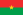 9212446661483012587 Kolombiya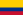 7811815121881199888 Namibya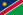 6642891061031369689 Azerbaycan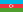 1291394213229868990 Kırgızistan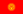 807612166159608691 Grenada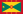 2250621527715513392 Brunei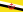 125798163491586893 Senegal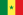 6987431001395916094 Seyşeller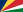 89491506010010112095 Peru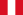 102909795809611396 Dominika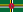 51731371168110411197 Moğolistan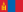 13196281411183313098 Kamerun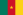 10114413901051507499 Bolivya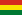 16198454613610685100 Endonezya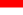 1608876214413384101 Zambiya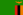 15414957556412182102 Ruanda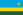 118161291443654141103 Togo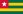 1111173813316116148104 Gana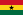 631046693121107139105 Tanzanya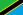 156121128576143101106 Suudi Arabistan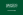 811361411171228515107 Bangladeş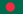 130130875913013232108 Kazakistan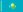 1161312011012313172109 El Salvador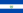 121991341471025842110 Trinidad ve Tobago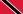 937111613611128152111 Marshall Adaları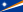 434016214912941144112 Esvatini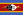 1041121561254755117113 Jamaika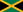 77867486101146147114 Zimbabve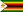 981127015114526107115 Cezayir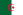 113138227948160159116 Antigua ve Barbuda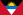 917410313168139124117 Yeşil Burun Adaları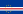 1038413810828115154118 Botsvana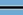 133721127511090145119 Malavi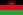 941426069146111116120 Madagaskar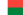 1069725126153103136121 Bahamalar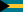 114529414859127155122 Honduras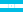 136120881221586462123 Pakistan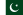 881509212913412338124 Paraguay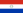 155140308212715469125 Saint Vincent ve Grenadinler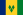 974314212438144162126 Nijerya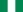 142146513761122150127 Lesotho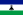 14810810211812467100128 Vietnam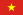 128102591581418899129 Saint Lucia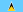 5424139157126125151130 Burundi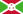 711601251501079274131 İran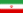 901578368117148118132 Gine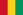 961321221231569460133 Liberya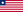 791531543816012871134 Laos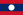 10014510515941112123135 Guyana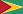 158687515411611897136 Nijer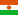 1201281018815751143137 Bahreyn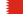 115105159778215793138 Tonga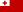 85701611628479149139 Haiti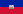 1329214414011953115140 Kongo Cumhuriyeti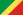 1441376812474120137141 Gine-Bissau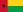 571511637315291121142 Surinam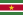 1348011410595151132143 Benin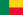 8714311712716266109144 Sierra Leone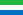 15212915183114129161145 Kamboçya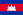 153898613815113865146 Mozambik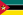 1471271066513393153147 Gabon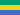 151158819658152128148 Fildişi Sahili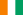 1261161201569295129149 Kongo DC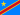 1381629115510663127150 Belize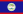 11236143113147141158151 Orta Afrika Cumhuriyeti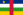 5815914814614289108152 Venezuela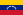 1491541189185156104153 Papua Yeni Gine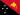 137941309893161157154 Ekvator Ginesi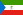 15714711116052163102155 Suriye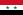 14015213114210414788156 Angola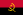 16314811915344117163157 Mali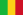 14312415513914357142158 Moritanya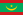 1415695143163158161159 Çad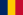 124135127145131126140160 Yemen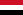 108155157128125137119161 Irak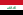 16215615811587153135162 Libya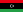 15016314511215497156163 Afganistan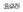 159115152135155140131